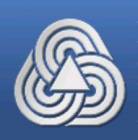 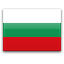 BulgarieDate d'entrée: June 10, 2005Membre de l'AICESISMembre de l'ILOConseil Économique et SocialThe ESC's mission is to promote civil society organisations access to and involvement in the process of decision-making on strategic economic and social issues.The main goal of ESC's operation is to enable different representatives of organised civil society to feel free to state their views whereas unanimity on matters of common interest is encouraged. The Council expresses and protects civil society interests by communicating agreed statements and proposals submitted by its members to the executive and legislative authorities.The Economic and Social Council of Bulgaria (ESCB) is an advisory and consultative body that enables delegates from various classes of the society to express their points of view on pressing modern issues.The Law on the Council was adopted by the People’s Assembly in 2001. The establishment of such a structure contributes to involvement of the society in active participation in the life of the country. An important function of the Council is advising to the Cabinet of Minister and the People’s Assembly on draft laws and strategic matters of economic and social development.Members of the Council are elected from representatives of employers, trade unions, and other public associations. The Council consists of 36 members, which are elected for four years. There are six commissions established on the Council:Commission for International Cooperation and European IntegrationCommission for Budget, Finance, Insurance, and Social SecurityCommission for Social PoliciesCommission for Economic PoliciesCommission for Labor, Wage, Maintenance of Life Standards, and Industrial RelationsCommission for Regional Policies, Sustainable Development, and EnvironmentEstablishmentDate of creation December 10 2003Year operationalNature of the texts that create the ESC (Constitution, law, decree, etc.)Economic and Social Council ActCompositionNumber of members of the ESC 36 membersMembership structureGroup I (Employers): 12Group II (Trade Unions): 12Group III (various interests, other civil society organizations): 12Duration of the term 4 yearsProcess of designating the members (election, nomination, by whom, etc.)The members are appointed by the managing bodies of their organisations with the exception of the independent scientists who are appointed by the Council of Ministers upon proposal of the Minister of the Economy and the Minister of Labour and Social Policy.  Mission and attributions- Purpose:  To express the will and interests of the civil society on fundamental economic and social policy issues in the country.- Mission: To facilitate civil organizations participation in important decision making process governing the country.Administrative organization of the ESCThe membership is incompatible with several other functions : national representatives and municipal counselors, legal functions, military staff, persons elected…The President is elected for 4 years by the National Assembly upon a proposal of the Council of Ministers, coordinated in advance with the groups represented in the Council.They are 3 Vice-Presidents nominated by each of the 3 groups.Functioning of the ESCThe President of the Republic, the President of the National Assembly and the Council of Ministers convene the Institution. It has a legal right to issue own-initiative opinion.The opinions are given to the President of the Republic, to the Parliament and to the Government. They shall be published in the official bulletin of the Council.The Budget is a part of the National Assembly budget. The Presidents Board discusses and proposes to the plenary session the drafts of the annual budget, which approves it.The Councilors do not receive remuneration for their participation in the meetings of the Council.List of Commissions:Standing Commission for Economic PolicyStanding Commission for Budget, Finance, Insurance and Social SecurityStanding Commission for Social PolicyStanding Commission for Labor, Incomes, Living Standards and Industrial RelationsStanding Commission for International Affairs and European IntegrationStanding Commission for Regional Policy, Sustainability and EnvironmentAchievements of the ESCMain publications/studiesThe Council Recommendation on Bulgaria's 2013 National Reform Programme and Delivering a Council Opinion on Bulgaria's Convergence Programme for 2012-2016 (Swd (2013) 352 Final)Priorities and Policies for the Absorption of European Union Funds in Bulgaria for the Period 2014-2020The Social Enterprise and Social EntrepreneurshipDraft Strategy for Preventing and Reducing the Share of Dropouts and Early School Leavers (2013-2020)Communication from the Commission - Annual Growth Survey 2013Single Market Act II – Together for New GrowthEmployment of People with DisabilitiesTowards a Job-Rich RecoveryPolicies to Reduce Early School LeavingThe Challenges Facing Labour Markets within the Europe 2020 StrategyThe Future of the Common Agricultural Policy after 2013 - Position of the Organised Civil Society in BulgariaThe Draft National Reform Programme of the Republic of BulgariaTowards a Single Market Act - for a Highly Competitive Social Market Economy - 50 Proposals for Improving Our Work, Business And Exchanges with One AnotherStrategic Priorities for the Bulgarian Economy within the Europe 2020 StrategySocial Insurance and Social ProtectionChallenges Facing the Bulgarian EconomyCurrent Problems and Policies on the Labour MarketAnti-Crisis Measures on Labour Market - EU Member States’ ExperienceTackling Poverty in BulgariaThe Impact of the Crisis on Achieving the Lisbon Employment ObjectivesThe Bulgarian Economy under the Global Financial and Economic Crisis – Problems, Challenges And OpportunitiesThe Labour Market under a Financial and Economic Crisis - Challenges and Possible SolutionsChallenges in Absorbing Resources from the European Union Funds Financial Perspective (2007 – 2013)Condition and Perspectives of Public-Private PartnershipFamily, Good Parenting and Equal Gender OpportunitiesMeasures to Improve Legal Protection of ConsumersDraft of a National Reform Program of the Republic of Bulgaria (2006-2009)Problems of the Pension System in BulgariaIncome Policy as a Main Platform for Improving the Quality of Life, and a Factor of Poverty Reduction in BulgariaInformal Economy and Measures for its RestrictionChallenges Facing the Agriculture in The EU Joining of BulgariaProject on National Healthcare Strategy 2007-2012, prepared by the Ministry of Health (analyses, evaluation, recommendations)Problems of Industry in Bulgaria’s European Union Accession ProcessLisbon Strategy of the European Union and the Policy of the Republic of Bulgaria for the Achievement of Competitive and Prosperous EconomyBest practicesIn the course of its operation, the Bulgarian ESC has initiated and developed some typically Bulgarian new forms of civil dialogue.  As of 2006, it started organising open public consultations between the ESC on the one hand and legislative and executive institutions on the other hand on strategic economic and social issues.Such public consultations suggested by the Bulgarian ESC as a new form of civil dialogue and now formally sanctioned by the law under the 2008 ESC Act amendments were highly appreciated by the European Economic and Social Committee and by other international partners.The ESC has held a number of public consultations that involved the President of the Republic, the Chairperson of the National Assembly, Members of Parliament, ministers, representatives of the local government, civil society organisations and European institutions. Their participation and the subsequent integration of the ESC’s proposals into legislative and executive authority acts indicate the increasing role the Council has in the process of strategic national decision-making.Affiliations AICESISNote on Social Dialogue (May 2015) (426.5 Kb) TéléchargerContacts(359 2) 939 80 11 / (359 2) 939 80 16(359 2) 939 80 36gnedelchev@esc.bgwww.esc.bg111, Tsarigradsko shosse Blvd. - SOFIA 1784 (BULGARIA)